Подача заявок (отправка заявок на участие) через Систему гарантирует их рассмотрение организатором данной торговой процедуры. 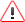 Извещение о проведении торговой процедуры "Запрос предложений № 2123500" Извещение о проведении торговой процедуры "Запрос предложений № 2123500" Заказчик:ОАО "Издательство "Советская Кубань"Контактная информация заказчика:г. Краснодар, ул. Рашпилевская, дом 106, тел. 8(861)259-63-63, yurist@sovkuban.ruОрганизатор размещения заказа:Открытое акционерное общество "Издательство "Советская Кубань", Россия, 350000, Краснодарский край, Краснодар, Рашпилевская, д. 106Контактное лицо:Заричнюк Дарья Владимировна
ЮристОбщее наименование закупки:Поставка краски Сold Set Дата публикации:15.11.2012 11:57 Источник финансирования:Собственные средства Лоты:Общая цена:Не указана Порядок регистрации на сайте:Порядок регистрации претендентов на участие в торговой процедуре по вышеуказанному предмету договора указан в разделе "Подключение" на сайте в сети Интернет по адресу: fabrikant.ru. Порядок подачи заявок:Заявки по данному предмету договора подаются в электронной форме претендентами на участие в торговой процедуре посредством системы электронного документооборота на сайте в сети Интернет по адресу: fabrikant.ru.Действия:Подписать ЭЦП | Редактировать | Ознакомиться с правилами проведения торгов Лот №1, Поставка краски Cold Set цветной (Cyan, Magenta, Yellow), предназначенной для рулонной офсетной печати на газетной и офсетной бумаге Скрыть лот №1 Вопросы претендентов/участников - 0 С извещением ознакомились - 3 / 2 Участники Системы, получившие персональные приглашения - 12 Организации, получившие персональные приглашения по E-mail - 0 Лот №2, Поставка краски Cold Set черной (Black), предназначенной для рулонной офсетной печати на газетной и офсетной бумаге Скрыть лот №2 